Online zur BetreuungLiebe Eltern,Ihr Kind besucht im Schuljahr 2021/22 die Comenius-Schule? Sie benötigen noch einen Betreuungsplatz?Dann melden Sie Ihr Kind bis zum 31.03.2021 online an.MTKids heißt unsere zentrale Anmeldeplattform für die Schulkindbetreuungen in Trägerschaft des Main-Taunus-Kreises. Sie ist über folgenden Link erreichbar: www.mtk.org/mtkids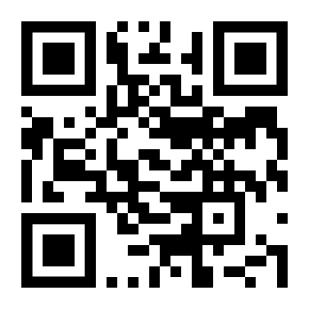 Das MTKids-Team ist für Sie da:mtkids@mtk.org  oder 115